Советы логопеда заботливым родителям.- Слушайте ребенка внимательно, не перебивая.- Не заставляйте ребенка делать что-нибудь, если он устал, расстроен.- Говорите четко. Говорите просто, четко, внятно проговаривая каждое слово, фразу.- Не переусердствуйте. Не употребляйте слишком много длинных фраз. Не перегружайте ребенка, предъявляя ему сразу большое количество заведомо незнакомых слов.- Пальцы помогают речи. Обратите внимание на развитие мелкой моторики - точных движений пальцев рук. Лепка, рисование, пальчиковый театр, игры с мелкими предметами - все это поможет речи, а в дальнейшем и письму.- Следите за поставленными и закрепленными звуками, не допускайте их дефектного произношения.-  Повторяйте пройденные стихи и разучивайте новые.- Задавайте ребенку вопросы по темам, которые изучались в течение года.- Наблюдайте живую природу, обговаривайте с ребенком всё, что он видит.- Пусть ребенок зарисовывает свои впечатления.- Читайте ребенку книги вслух и спрашивайте, как он понял прочитанное; поменяйтесь местами - теперь пусть вам почитает ребенок, а вы перескажете.- Чаще хвалите ребенка.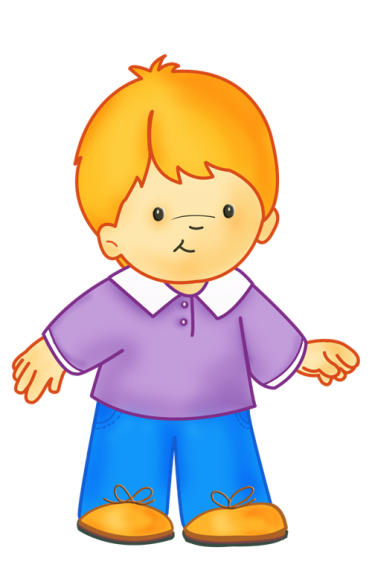 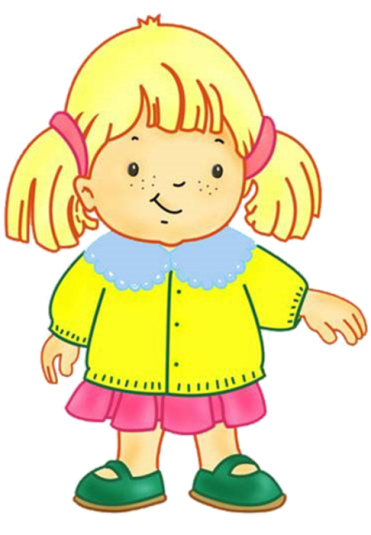 